LA TRASCEDNENCIA EN EL PERSONALISMODE MANUEL MOUNIERhttp://www.monografias.com/trabajos100/trascendencia-del-ser-humano-segun-teoria-humanista-emanuel-mounier/trascendencia-del-ser-humano-segun-teoria-humanista-emanuel-mounier.shtml  El nombre de Emmanuel Mounier puede no ser tan conocido para las nuevas generaciones de seres humanos inmersos en la turbulencia de la lucha por el poder terrenal, en el contexto de un mundo globalizado a partir de referentes económico y tecnológico. Su destino, que limita con la frontera del olvido, se parece al del gran filósofo Giordano Bruno, trágicamente muerto por los asesinos de la inquisición católica de la Edad Media.  La injusticia del olvido de los mencionados hombres de reflexión está siendo remediada y subsanada a través de la obra de profesores de filosofía contemporáneos, conocidos mayormente en el ámbito de sus centros de labores. En esa medida el rescate de la doctrina personalista de Mounier.La pretensión de Mounier es clara: ir más allá del fascismo, del comunismo y del "mundo burgués decadente". Este ir más allá por cierto que no significa un radicalismo de los mismos, sino, por el contrario, su desconsideración y superación heroica en cuanto su propósito central viene a ser nada menos que el primado de la persona humana. Pero en el camino de su misión particular, el filósofo francés hace una necesaria precisión cuando advierte que el personalismo no es más que un santo y seña significativo, una cómoda designación colectiva para doctrinas distintas, pero que, en la perspectiva de la situación histórica concreta, pueden ponerse de acuerdo en las condiciones elementales, físicas y metafísicas, de una nueva civilización.   En palabras textuales del autor, el personalismo no anuncia, pues, la creación de una escuela, la apertura de una capilla, la invención de un sistema cerrado. Testimonia una correlación de voluntades, y se pone a su servicio, sin afectar su diversidad, para buscar los medios de pesar eficazmente sobre la historia. Hecha esa aclaración, la doctrina de Mounier, además de personalista introduce elementos de un destacable realismo, pues admite, desde ya, la existencia válida de varios personalismos.Antecedentes Investigativos.Como dice Fernando Vela, en su libro "Persona, poder y educación: una lectura E. Mounier" podemos danos cuenta que esta investigación acerca de la trascendencia del ser humano es de gran importancia para el desarrollo de la comunidad.Podemos darnos cuenta que el estudio de la teoría de Mounier, ha sido parte de la filosofía cristiana , y ha ido evolucionando a lo largo del tiempo, es así que Jesús de la Torre en el desarrollo de su investigación relacionada con con la teoría humanista es de gran ayuda para esta investigación ya que en su libro "Iusnaturalismo, personalismo y filosofía: una visión integradora." Se encuentra una gran cantidad de información.En la investigación realizada por Arturo Piga se puede observar las características de la trascendencia del ser humano en su libro "nuevo humanismo y tecnocracia." lo cual permite estudiar la historia de esta teoria basada en el pensamiento de Mounier.Fundamentación teórica.El Personalismo, corriente filosófica que nace en Francia de la mano de Emanuel Mounier(1905-1950) filósofo que toma el estudio del hombre desde la perspectiva de la libertad humana y los valores existentes en una comunidad cristiana correcta.Es una filosofía y no un sistema ya que este estudia la intimidad y el misterio del ser humano.Esta corriente ayudara a asimilar la trascendencia del ser humano en el desarrollo de la sociedad al tener una relación con el existencialismo y una influencia del espiritualismo al retomar la relación del Hombre con Dios.Mounier expresa su descontento en las teorías derivadas del individualismo ya que estas buscan sacar a flote los sentimientos de egoísmo individual del ser humano y al mismo tiempo lo toman solo como una de las cosas más pasajeras de la vida.Muchos pensadores empezaron a juntar la teoría existencial con la religiosa tomando como principio el hecho de que el hombre es un ser que cuando cree no lo lo hace de una forma absoluta sino de una manera finita. Tomando en cuenta esto se establece una teoría en la cual el hombre no solo imagina las cosas sino también las crea."ser y tener son dos categorías irreductibles. Todo hombre siente sin duda la tentación de identificarse con lo que tiene, pero caer en ella es ignorar lo que es, y por lo tanto, equivocar el acceso de la metafísica."(Vernaux,1966, pg. 194)En esta cita se diría que un hombre pierde el verdadero sentido de su vida al momento en que empieza a medirse por lo que tiene y no por lo que es. Es por esta razón que Mounier busca implementar mediante el personalismo los valores que se han perdido en la sociedad al igual que la relación que había entre el ser humano y Dios, para que este empiece a tomar conciencia de la cantidad de hechos contra producentes que ha hecho a lo largo de su existencia al volverse un ser materialista y egoísta que busca solo su beneficio personal que no busca interactuar en una sociedad tan solo busca un bien común lo material donde las personas han dejado de una u otra forma lejos a Dios un ser que a pesar de nuestros desplantes sigue con nosotros sobre cualquier circunstancia o individuo que se interponga en sus propósitos.La persona en su afán de poseer todo y al mismo tiempo en su desesperación por no perderlo pone sobre todas las cosas sus ideas y pensamientos así estos no vayan acorde a su moral y junto a esto al mismo tiempo este cohíbe otros pensamientos que detienen su afán por poseer todo sobre todas lo que se interponga. . La idea central del pensamiento personalista es la noción de persona, en su objetividad, inviolabilidad, libertad, creatividad y responsabilidad; se trata de una persona encarnada en un cuerpo, situada en la historia y constitutivamente comunitaria.El hombre es un ser libre por naturaleza el mismo que busca en su educación moral un bienestar social y comunitario al mismo tiempo que se beneficia el mismo pero sin hacer daño a las personas ni a sí mismo.La persona es imposible de objetivar; se encarna en un cuerpo y en la historia; por su propia naturaleza, es comunitaria.El acto de amor es la certidumbre más firme del hombre y la única verdad existencial que este tiene en su vida es por ello que el amor es una de las libertades del hombre, ya que puede amar a quien quiere y demostrárselo como el crea prudente y por lo tanto el ser es vida y la vida merece ser vivida.Mounier también toma en cuenta la relación que puede haber entre la naturaleza y la persona pero se enfoca de un modo muy distinto al de Maritain por ejemplo. El hace una reflexión detallada sobre la existencia histórica y concreta del ser humano, las preguntas que se hace son: "el hombre es un ser natural. ¿Sólo un ser natural?, ¿es enteramente un juguete de la naturaleza? Hundido en la naturaleza, surgiendo de ella, ¿La trasciende?"(Mounier, pg. 464).A estas preguntas el mismo se responde que sí el hombre es un ser capaz de trascender a la naturaleza puesto que el a pesar de no ser el más fuerte de los animales es capaz de sentir amor y esto opaca toda falta de fuerza física o capacidades especiales que los otros animales puedan tener."la categoría del tener solo tiene sentido en el orden de los cuerpos, allí donde el poseedor es distinto de los poseído" (Verneaux ,1966 ,pg 195)Según la categoría tener el objeto que el ser posee es distinto a él siempre y cuando este no se mida por el valor de este objeto porque allí se perdería el valor material del objeto y entraría el valor del ser en si como el mismo objeto.Tomando en cuenta esto se dice que el ser es una representación de vida que solo tiene un valor espiritual.El ser es una representación material de los valores la libertad y el amor. La explicación a muchas preguntas que buscan encontrar la verdad de los sentimientos y los valores intrínsecos del hombre, es una obra hecha a imagen y semejanza de un Dios perfecto, omnipotente y omnipresente que regala su amor y enseña sus saberes atreves del hombre.Según Mounier la sociedad no existe si esta no ha nacido de una lucha de fuerzas, es decir esta debe estar sostenida por una fuerza que la impulse a luchar por el bienestar propio y colectivo. Se busca que todo lo considerado justo tenga fuerza para que puede penetrar en la sociedad sin causarles daño puesto que esta misma sociedad, puede confundir una fuerza justa con una tiranía brutal porque no falta aquel malvado que utiliza para su beneficio aquello que busca la integración y libertad social, lo cual crea una brecha entre la justicia y la fuerza."Mounier desarrolla lo que se llama una doctrina personalista de la autoridad en donde, a manera de critica al anarquismo, distingue entre autoridad, poder y potencia."(De La Torre Rangel, 2005, pg 92)"Para Mounier la autoridad seria la base o fundamento del poder, la toma como una preeminencia de una existencia o de un valor espiritual que se le puede dar al hombre cuando este está a cargo de una sociedad.  El poder es un instrumento para ejercer la autoridad ya que esta no puede ser ejecutada sin el poder que brinda el pueblo o sociedad a sus gobernantes. Y la potencia es simplemente el rastro que pudo haber dejado el poder del gobierno saliente el cual puede ser retomado por el nuevo gobierno o solo dejarlo como una marca de la historia de dicha sociedad.Para Mounier es necesario buscar a los enemigos del hombre, los mismos que están escondidos en la profundidad de su ser y su consiente, los mismos que salen a flote en las circunstancias más extrañas o más exigentes de su vida. Al mismo tiempo que el ser humano va dándose cuenta de sus enemigos están dentro de él y es su decisión hacer que estos se revelen, él va entendiendo la verdad de su libertad y como debe hacer uso de ella ya, entiende que su libertad termina cuando empieza a hacer daño con sus actos a otras personas.Cuando el hombre encuentra la verdad la utiliza como un medio no violento con el cual puede mantener el poder del estado sin necesidad de amenazas o peor aún barbaries que terminen en matanzas masivas.En la verdad, el hombre se da cuenta de que en ella esta englobada al afrontamiento de sus actos y la responsabilidad moral individual y colectiva que este pueda tener la persona que acata este tipo de situaciones con responsabilidad y verdad es una persona capaz de afrontar muchos tipos de situaciones con responsabilidad ya que es lo primordial que se debería tener para poder cumplir cualquier tipo de objetivo."el individuo es el ser humano para el que las demás personas no existen, al contrario de la persona que es el ser humano no proyectado hacia los demás " (Vernaux, 1969, pg. 154)Mounier trataba de definir al hombre como una persona espiritual con unos antecedentes incognitos que trataba sobrellevar a su paso convirtiéndose en una persona independiente de su propio ser. Conserva su ser mediante un orden social una jerarquización de valores adoptados libremente por el propio ser asimilados con la realidad un compromiso  vital responsable usado constantemente.   Teniendo en cuenta diferentes valores como la libertad la cual consiste en el desarrollo de las capacidades del hombre para colocárselas al servicio de la comunidad, la persona libre consiste en desarrollar su propio autoconocimiento como ser humano para colocárselas al servicio de la humanidad y brindarles las mismas oportunidades de aprendizaje ya que la persona se hace libre solo con el compromiso de la acción de colocar sus capacidades al servicio de la humanidad. Todo esto le brinda al hombre un sentido definido de su existencia en el concepto de la persona.Es una personalización de cada ser que afirma las necesidades de cada persona y los mecanismos colectivos que sustentan su desarrollo. Cada uno de los pensamientos personales afirman el valor absoluto de cada y cada día del porque cada uno de los seres humanos tiene una manera distinta de vivir como persona, la valoración de persona como "vocación-interiorización y trascendencia "es uno de los elementos claves. El ser humano es alguien original ya que es el único que puede trascender en su existencia, descubriendo el sentido de su vida puede ir mejorando sus conocimientos e intelectos buscando a cada instante un lugar para ayudar a las persona con necesidades sofisticadas para así hacerlos únicos sin ningún interés material solo logrando buscar un interés común el cual es el valorarse y tener libertad de conciencia de cada uno.Un hombre para alcanzar aquellos objetivos primero tiene la necesidad de desbordarse en valores ya que sin ellos nunca alcanzara sus objetivos plenamente. Estas son las mediaciones reales de la persona. Pero siempre tendrá en cuenta uno de los valores principales que será el de Dios cristiano que se ha manifestado como persona en la historia es una substancia un ser que existe en si un interés individual de naturaleza racional un individuo único dotado de razón el cual buscan mantener sus valores , conocimiento intelectual para seguir conociéndose a si mismo como el único ser, es trascendente e independiente que enriquece esa subsistencia por la libre aceptación de valores con son comprometidos con responsabilidad los cuales son desarrollados creativamente, es un contraste de la naturaleza con la persona ya que ambas son libres de escoger un interés común al saber qué es lo que conviene o hace feliz en un ámbito diferente.Mounier conoce a la persona y está orientado hacia lo comunitario, porque la persona misma no se realiza la realiza la comunidad ya que con ayuda de las persona el ser puede ser trascendente puede seguir transformándose a partir de los conocimientos obtenidos y así seguir una secuencia de hechos en los cuales los pondrá en práctica y así vera que es lo más conveniente y seguirá renovándose y convirtiéndose en un ser único. Debe descentralizarse esto quiere decir que la persona debe liberarse de una forma adecuada para así servir a las personas en comunidad y no dejarlas apartadas de las oportunidades por las circunstancias materiales, ya que somos semejantes la persona existe solo en una relación social como miembro de nosotros el hombre solo puede realizar su acción moral en su comunidadPara Mounier el juicio de la libertad no se origina a partir de la constatación de los determinismos que pesan sobre la conciencia humana ni se garantiza una transformación absoluta del ser ni de cualquier acto moral aquí se dan condiciones concretas para que la humanidad ejercite ciertas libertades, pero la libertad tiene un sentido insertado en la naturaleza y la condición del hombre, la acción de la naturaleza expresa existencia, surgimiento."No soy solo lo que hago, el mundo me es previo "(LOPEZ 1995, pg. 167)En otras circunstancias ocurre una contraposición neoliberal de libertad amor y fidelidad. Ser libre no es, permanecer liberado de cualquier vinculación a personas e ideas que pueden provocar la incapacidad de resolvérselas por el propio ser humano, esto nos lleva a la autodecisión de origen a individuos indeterminados e indecisos manipulados por la comunidades con personas referentemente capaces de obligar a que las personas crean que las decisiones son para personas con una identidad diferente y no personas que están liberadas en una comunidad lo que tratan es de buscar una admiración que ser compañeros en orden jerárquico, para otros no creyente libertad es la desvinculación de otros como no fidelidad o convicciones firmes que articulen al propio ser ." Nunca han sido tan libres pero nunca han encontrado hombres tan solos, ni nunca le ha faltado a nuestro mundo el calor de la humanidad que la haga amable por y para el hombre concret. "(LOPEZ 1995, pg.230)Esta transformación está orientada sobre una línea del tiempo del comunismo con insistencia con la liberación del individuo más allá de las dictaduras necesarias para sentirse una persona liberta y con derechos. Tenemos la primera el ateísmo la segunda la fe prolongada en una investigación científica  "la verdad no requiere meramente de una técnica, sino de una conversión." (MOUNIER, 1980, pg. 45).En esta cita de Mounier nos damos cuenta de que la verdad es un hecho de práctica no de teoría que una persona va conociendo su verdad conforme va poniendo en práctica la justicia en su vida con ella, solo es cuestión de esperar para ver tanto los resultados individuales como es el autoestima alto por saber que se hace las cosas bien como el mismo hecho de entender que el bien beneficiara a toda la colectividad en la cual se desarrolla en individuo.En si vuestra verdad no busca estudiar al hombre como la mayoría de las ciencias lo hace, de una manera superficial y netamente científica sino de una manera más sentimental en la cual se tome en cuenta al individuo como una persona y no como ser humano anatómico.Otro de los temas que toca la teoría personalista es el perdón el cual solo se logra cuando se va mas allá de la moral es decir se llega a la supramoral, un estado en el cual el hombre reconoce sus falencias y no mira ni condena las de los demás pues su supramoral primero lo invita a reconocer su forma de actuar para mejorar y luego poder ayudar mas no a criticar las inmoralidades de los demás. El pero es uno de los placeres más hermosos que puede tener el hombre siempre y cuando este logre hacerlo de corazón y no solo de una manera superficial como se acostumbra en este mundo ya tan sintético.Muchas de las veces el hombre en su egoísmo confunde el amor con una obsesión, la misma que se vuelve un daño tanto para él como para la sociedad al buscar su felicidad a costillas de otros sin darse cuenta de que eso en una forma de emplear el individualismo. El hombre solo se da cuenta de que eso ha marcado su vida cuando en realidad se da cuenta que la felicidad de otra persona no está junto a la suya.En su espiritualidad se encuentra una forma de coexistir con los demás pero depende de si mismo pensar en las consecuencias de los actos y las reacciones que tenga hacia alguna situación afectaran a lo que lo rodea. Es una manera de coexistir el pensar en el bien estar de los demás antes que en del propio pero también es una forma de participar activamente para construir una mejor comunidad en la cual los actos desinteresados seas la base de la convivencia."al mismo tiempo, hace imposible que el yo personal llegue a ser una vez más mero sucedáneo de un espíritu universal, o se pueda concebir como un momento psicológico transitorio en el mismo. El yo personal posee, más bien, una autonomía concreta y una consistencia irrepetible, no dialectizable."(CORET, 1988, pg 517).Deberíamos considerar que el hombre en su pensamiento no es una verdad absoluta sino más bien solo es una forma en la que imagina ser visto por la sociedad. Hacer que un hombre quiera llevar en sus hombros el espíritu de todo el universo es un simple intento por mejorar la misma. La mayoría de veces el pensamiento de un hombre es algo muy poco dalectizable, es decir su manera de pensar no siempre será aceptada por lo demás en especial cuando esta va fuera de lo marcado por los parámetros establecidos.Sociedad.Bien ahora después de que tanto se ha hablado de la sociedad y la comunidad entraremos en la definición de cada una de ellas ya que para Mounier una sociedad es aquel conjunto de personas que solo se deja llevar por lo material y físico y su rol esta en el "se dice" o "se hace" mas no en el mismo sentir de la persona. En cambio la comunidad es un conjunto de individuos el cual está unido por lazos amorosos que permiten que el hombre se desarrolle como en realidad es decir que este busque s verdadera vocación moral para que esta ayude al desarrollo comunitario.Una sociedad puede ser compara con un parque ya que en este solo se está rodeado de personas mas no se ayudan entre. Esto quiere decir que cada una busca su propio bien como por ejemplo una señora que trota por las mañanas solo busca estar en forma conservando un gran físico pero eso no aporta nada a los demás.Pero al hablar de una comunidad estamos hablando de un verdadero sentir. Par entender mejor esto tomemos un ejemplo un doctor cuando egresa de la universidad sus conocimientos servirán para el bienestar de su comunidad y mantenerla unida.Es por esta y muchas otras razones que Mounier califica a su personalismo como un "personalismo comunitario".La libertad del hombre en la comunidad ayuda a lograr un equilibrio para que esta no se convierta en una sociedad de libertinaje y falta de moral. Este como muchos otros es un problema de comprensión del ser humano ya que por libertad entienden un libertinaje el cual dará paso para muchos micro problemas.Análisis crítico del tema planteadoDesarrollo del Tema.En el pensamiento de Mounier se busca una manera de que el hombre entienda que su propia existencia esta designada para que en su comunidad el cumpla una función específica en la cual su interés sea el bienestar ajeno, mas este dependerá de su propia felicidad y los actos que causen la misma.De cierta forma, Mounier busca rescatar los valores que serán la base para el crecimiento espiritual de un ser desde el momento de su concepción dentro del útero hasta su fallecimiento, y son, estos mismos valores los que harán que este cumpla la misión encargada por Dios en esta Tierra aquella misión que nos hará vernos más humanos cada día.Al observar que el hombre se está convirtiendo en un ser vano que solo busca una felicidad temporal en medio de materialismos y egoísmos, hace una referencia a que en su naturaleza esta la tentación de identificarse con aquello que posee sin tomar en cuenta el cómo fue que consiguió todo esto, sin enjuiciar los actos de deplorable moral en los que el ser humilla a sus iguales solo por conseguir algo.En estos tiempos el personalismo de Mounier está siendo despachado por una democracia ficticia que busca ocultar el egoísmo de las personas con actos de supuesto bienestar y justicia social, los mismos que después de un cierto tiempo solo terminan siendo la verdadera condena de una persona. No es una solución engañar a las personas para que cambien sus vidas a costillas de otros rompiendo hogares y pisoteando a los demás por no tener las mismas oportunidades que ellos tienen o más bien dicho por no tener en sus conciencias los mismos remordimientos de los demás.Determinar un porcentaje de egoísmo en un ser es imposible ya que en su ínfimo interior se encuentran aún los valores que la sociedad en la que vive ha enterrado con los actos que este ha visto a lo largo de su existencia. Rescatar estos valores es cuestión de todos ya que si se toma de ejemplo a un pequeño infante, este aprende los comportamientos y las costumbres que observa en el lugar donde se desarrolla y si en éstos son mínimas y fugaces las acciones que logran crear una comunidad el infante terminará siendo simplemente otro ser imperceptible que solo buscara su propio bien. Más, si de la misma forma el infante mira a su alrededor una comunidad coexistente en la cual se respete y se valore a las personas, no por su valor material sino por el espiritual, éste podrá cambiar el sentido de su existencia y rescatara el amor al prójimo que de una u otra manera será impregnado en el corazón de sus generaciones sucesoras, las cuales con el tiempo lograran cambiar no a toda la sociedad pero si a muchas otras personas para que a lo largo del tiempo se logre paulatinamente un progreso que terminará convirtiendo a la sociedad en una comunidad cristiana, correcta y ejemplar.Cuando los hombres manipulan las enseñanzas a su conveniencia se pierde el verdadero sentido de la existencia la cual solo es tomada como un simple paso por la Tierra sin que esta tenga una trascendencia por los actos que se ejecutaron en ella.La trascendencia según Mounier depende de una actuación pura y desinteresada de un hombre en la comunidad en la que se desarrolla. Cuando el mismo ser por si solo logre reconocer la importancia de su trascendencia logrará ser recordado por el bien que causó y más no por las personas que humilló o que en el peor de los casos asesinó para lograr las metas que en algún momento se propus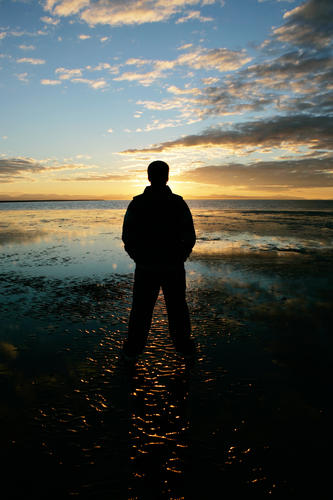 Una segunda lecturaEl misterio de la existencia humana:¿Por qué estamos aquí?http://espanol.ucg.org/creencias-doctrinales/el-misterio-de-la-existencia-Visión cristiana de la trascendencia Tom Robinson¿Cuál es el significado de la vida? ¿Por qué nació usted? ¿Cuál es su destino final? Hay respuestas verdaderas a todos estos interrogantes. El Dios Creador nos ha hecho para un magnífico propósito, que El ha revelado en la Biblia. ¿Ha observado alguna vez su propia mano, cómo se mueve y funciona? Desde nuestro moderno punto de vista podemos considerarla una verdadera maravilla de la tecnología robótica. No obstante, sus orígenes se remontan a un pasado muy distante y, desde luego, todas las partes del cuerpo humano y la forma en que operan son motivo de asombro.  Tal vez usted haya mirado más allá de su cuerpo al caminar por senderos montañosos, admirando el impresionante panorama de los picos nevados asomándose sobre las colinas y valles cubiertos de pasto, mientras las águilas planeaban en las alturas. O quizá se haya parado a la orilla del mar, escuchando el golpeteo de las olas y disfrutando el rocío marino. ¿No se ha sentido insignificante frente a las olas y el océano infinito?   Es muy probable que usted haya elevado la vista al horizonte mientras se pone el sol, cuando el cielo se convierte en un hermoso lienzo con pinceladas rojas y moradas. O tal vez haya observado una noche clara y sin luna lejos de la ciudad, cuando el cielo está tachonado de miríadas de estrellas que fulguran en la oscuridad.¿Por qué existe todo esto? ¿Por qué está usted aquí? ¿Por qué estamos todos nosotros aquí? Aunque nos cueste admitirlo, en el fondo sabemos que todas estas maravillas no son el producto espontáneo de accidentes fortuitos. Por el contrario, son producto del diseño de un artista consumado – el Artista, el Hacedor de todas las cosas.    Pero, ¿con qué fin? La asombrosa verdad es que nuestro Creador ha descrito el propósito fundamental de nuestra existencia en su Palabra revelada a la humanidad: la Santa Biblia. En ella, él nos explica el increíble destino que ha diseñado para nosotros como parte de la relación que desea tener con usted y conmigo.El lugar del hombre en el universo   Hace tres mil años, el rey David reflexionó sobre la aparente insignificancia de los seres humanos en comparación con la grandeza de los cielos. Él registró sus pensamientos al respecto en Salmos 8:3-4: “Cuando veo tus cielos, obra de tus dedos, la luna y las estrellas que tú formaste, digo: ‘¿Qué es el hombre, para que tengas de él memoria, y el hijo del hombre, para que lo visites?’   Sin embargo, David reconoció que Dios sí se preocupa de los seres humanos y que le ha delegado a la humanidad cierto grado de autoridad sobre su creación. Continuemos con el salmo: “Le has hecho poco menor que los ángeles, y lo coronaste de gloria y de honra. Le hiciste señorear sobre las obras de tus manos; todo lo pusiste debajo de sus pies: ovejas y bueyes, todo ello, y asimismo las bestias del campo, las aves de los cielos y los peces del mar; todo cuanto pasa por los senderos del mar” (vv. 5-8, énfasis agregado en todo este artículo).   David meditaba así acerca del dominio que Dios le dio al hombre al momento de la creación, y usó algunas de las mismas palabras que se encuentran en Génesis 1:26. En este pasaje, Dios dijo: “Hagamos al hombre a nuestra imagen, conforme a nuestra semejanza; y señoree en los peces del mar, en las aves de los cielos, en las bestias, en toda la tierra, y en todo animal que se arrastra sobre la tierra”.   Las palabras “hagamos” y “nuestro” en este pasaje denotan una pluralidad en Dios. Como se explica en Juan 1:1-3, en el principio había dos entidades, que en conjunto eran Dios: Dios y el Verbo, quien también era Dios. Más tarde ellos se revelaron como Dios el padre y Jesucristo. Vamos a estudiar este tema de la pluralidad en un solo Dios un poco más adelante, porque es crucial para entender el propósito del hombre. Pero primero, notemos el énfasis de David en los cielos cuando menciona el dominio que Dios le ha entregado al ser humano.No todo está bajo el dominio del hombre aún   Las palabras de David en el Salmo 8 son citadas en Hebreos 2:6-7: “Pero alguien testificó en cierto lugar, diciendo: ‘¿Qué es el hombre, para que te acuerdes de él, o el hijo del hombre, para que le visites? Le hiciste un poco menor que los ángeles, le coronaste de gloria y de honra, y le pusiste sobre las obras de tus manos; todo lo sujetaste bajo sus pies. Porque en cuanto le sujetó todas las cosas, nada dejó que no sea sujeto a él’”.    Pero el siguiente versículo en este pasaje entrega más detalles: “Pero todavía no vemos que todas las cosas le sean sujetas” (v. 8).    A primera vista pareciera que, según lo que escribió David, solo las criaturas terrenales fueron sujetas al hombre. No obstante, el pasaje en Hebreos destaca el comentario de David de que “todas las cosas” habían sido sometidas al dominio de la humanidad —todas las cosas, todo el universo.     Sin embargo, también se indica aquí que el universo entero todavía no estábajo el control del ser humano, por lo cual la increíble implicancia de esta declaración es que eventualmente sí lo estará.   David y el autor de Hebreos, probablemente el apóstol Pablo, indudablemente sabían de la promesa que Dios había hecho por medio de Moisés: “el sol, la luna, las estrellas y todo el ejército del cielo. . . el Eterno tu Dios ha concedido a todos los pueblos debajo de todos los cielos” (Deuteronomio 4:19).   ¡Vemos, entonces, que el hombre está destinado a compartir con Dios su gobierno sobre todo el universo creado! Pero esta es solo una fracción de un plan mucho más amplio. La afirmación de que el hombre fue hecho “un poco menor” que los ángeles a veces es traducida como “por un poco de tiempo lo hiciste algo menor que los ángeles” (versión Dios Habla Hoy. Vea el recuadro “Algo menor” . . . pero por poco tiempo)¿Son ustedes dioses?   Vayamos al meollo de este asunto. Los judíos en tiempos de Jesús lo acusaron de blasfemia por afirmar que era el Hijo de Dios: “porque tú, siendo hombre, te haces Dios” (Juan 10:33).   Fíjese en esta fascinante respuesta: “Jesús les respondió: ‘¿No está escrito en vuestra ley [en Salmos 82:6]: “Yo dije, ‘dioses sois?’” Si llamó dioses a aquellos a quienes vino la palabra de Dios (y la Escritura no puede ser quebrantada), ¿al que el Padre santificó y envió al mundo, vosotros decís: “Tú blasfemas”, porque dije: “Hijo de Dios soy?” (Juan 10:34-36).   En otras palabras, Cristo dijo: “Si la Escritura llamó abiertamente dioses a los seres humanos, ¿por qué se molestan tanto sólo porque yo digo que soy el Hijo de Dios?”   Pero cabe preguntarse: ¿son los seres humanos verdaderamente hijos de Dios? ¿Qué quiso decir Jesucristo con esto?    En Salmos 82:6, parte del cual citó Jesús, Dios les dice a los seres humanos: “Yo les he dicho: ‘Ustedes son dioses; todos ustedes son hijos del Altísimo’” (Nueva Versión Internacional). El vocablo hebreo traducido como “dioses” es elohim, y literalmente significa “dios” o “los poderosos”, pero en la Biblia su acepción más frecuente es “Dios” (es decir, el verdadero Dios). Esto se debe a que, aunque su forma es plural, la palabra elohim generalmente se usa como singular.   Algunos arguyen que la palabra en este contexto debe ser traducida como “jueces” (porque para ciertas personas la acepción “los poderosos” simplemente se refiere a seres humanos que ostentan poder). Pero los manuscritos originales del nuevo Testamento traducen la cita de Jesucristo en Juan 10 usando el término theoi, que significa “dioses”.    De hecho, es obvio que Jesús debe haber querido decir “dioses”, porque si él hubiera querido decir únicamente “jueces”, esto no tendría sentido. Veamos lo que sucedería en este caso: “Si la Escritura llamó abiertamente jueces a los seres humanos, ¿por qué se molestan tanto solo porque yo digo que soy el Hijo de Dios?”    Esto se opone a toda lógica, porque la afirmación de Cristo solo adquiere sentido cuando la palabra elohim es traducida como “dioses”, no como “jueces”.   Sin embargo, podríamos argumentar, ¿pueden los seres humanos ser llamados legítimamente dioses, como Jesucristo dijo? ¿Cómo podemos entender esto?Las Escrituras revelan una familia divina     La clave aquí es la palabra hijos,que aparece en Salmos 82. Debemos entender que Dios es una familia, una familia divina constituida de más de una persona. Hay un Dios (la familia Dios) compuesta de más de un Se divino. (Esto está explicado detalladamente en nuestro folleto ¿Quién es Dios?).   La familia Dios estaba compuesta de dos Seres divinos, como mencionamos anteriormente: Dios el Padre y el Verbo, que se convirtió en carne como el Hijo de Dios, Jesucristo, quien después de su vida y muerte físicas resucitó a una existencia espiritual y divina, como “el primogénito de entre los muertos” (Colosenses 1:18) y “el primogénito entre muchos hermanos” (Romanos 8:29). Por lo tanto, Jesús nació espiritualmente en la resurrección como el primero de muchos “hermanos” o hijos que vendrían después.   En realidad, Dios planeó desde un principio añadir muchos hijos a su familia. Leyendo nuevamente Génesis 1:26, vemos que solo después de crear las plantas y los animales para que se reprodujeran “según su género”, Dios dijo: “Hagamos al hombre a nuestra imagen, conforme a nuestra semejanza”, mostrando que el hombre había sido creado según el “género Dios”.   Para ayudarnos a entender el concepto del hombre creado por Dios a su imagen y semejanza Génesis 5:3 nos dice que el primer hombre, Adán, más tarde “engendró un hijo a su semejanza, conforme a su imagen, y llamó su nombre Set”. Sí, Dios estaba básicamente reproduciéndose a sí mismo a través de los seres humanos.El apóstol Pablo les dijo a los hombres de Atenas: “como algunos de vuestros propios poetas también han dicho: ‘Porque linaje suyo somos’” (Hechos 17:28).   Salmos 82 es mucho más fácil de comprender a la luz de estas explicaciones. En el versículo 6 la palabra dioses es sinónimo de “hijos del Altísimo”. Esto tiene perfecto sentido, porque cuando un ser tiene descendientes, éstos son de la misma especie. Los descendientes de los gatos son gatos; los descendientes de los perros son perros; los descendientes de los seres humanos son seres humanos; los descendientes de Dios son “dioses”, según las palabras del mismo Jesucristo.Restricciones momentáneas   Sin embargo, debemos tener cuidado en este punto. Los seres humanos de ninguna manera son dioses en forma literal, por lo menos no todavía. De hecho, al comienzo las personas ni siquiera son hijos o hijas de Dios, excepto en el sentido de que fueron creadas por él a su imagen y semejanza.    Dios es espíritu eterno. Los seres humanos son carne mortal, aunque con un componente espiritual: el espíritu del hombre, que es el que nos da la capacidad intelectual y el entendimiento (Job 32:8; 1 Corintios 2:11). Esta distinción es muy importante, porque nos ayuda a comprender lo que Dios en realidad estaba diciendo.   Los seres humanos a quienes Dios se refiere en el Salmo 82 se habían puesto en lugar de Dios como jueces, como si fueran elohim (vv. 2-5). Sin embargo, en el versículo 6, el que Jesucristo citó, Dios confirma que ellos efectivamente son elohim. Versículo 7: “Pero como hombres moriréis, y como cualquiera de los príncipes caeréis”. Esto indica que siendo físicos y mortales, eran elohim solo en un sentido muy restringido: en cuanto a haber sido creados a imagen y semejanza de Dios y por tener el magnífico potencial de llegar a ser el mismo tipo de seres que el Padre y Jesucristo son actualmente.   De hecho, Dios a menudo “llama las cosas que no son, como si fuesen” (Romanos 4:17), contemplando su propósito como si ya se hubiera llevado a cabo. Asombrosamente, el propósito de Dios es promover a los seres humanos de esta existencia carnal al mismo nivel de existencia divina al que él pertenece.Transformación que culmina con la gloria divina   Esto comprende un proceso de reproducción espiritual, mediante el cual Dios nos acoge como un padre a sus hijos. Comienza con su Espíritu, que se une a nuestro espíritu humano. “El Espíritu mismo da testimonio a nuestro espíritu, de que somos hijos de Dios” (Romanos 8:16). A través de esta milagrosa unión, pasamos a ser “participantes de la naturaleza divina” (2 Pedro 1:4).   En efecto, estos hijos son descritos en 1 Pedro 1:23 como “siendo renacidos, no de simiente corruptible [simiente viene del griego sperma]  y aquí  quiere decir que ellos no provienen de la célula espermatozoide masculina que fertiliza el óvulo femenino para producir  la vida mortal y perecedera], sino de incorruptible, por la palabra de Dios que vive y permanece para siempre”.Esta vida incorruptible e imperecedera a la que son guiados por las Escrituras comienza cuando Dios implanta su Espíritu en ellos, porque “El espíritu es el que da vida” (Juan 6:63). Más aún, el Espíritu Santo es el agente de la concepción espiritual.   El cristiano engendrado por el Espíritu es un hijo de Dios, un miembro genuino de elohim, la familia de Dios, pero no en su sentido pleno. Todavía tenemos que pasar por un proceso de crecimiento en esta vida, un periodo en el cual debemos desarrollar un carácter puro para asemejarnos más y más a Dios en la forma que pensamos y actuamos. Y al final de esta vida, en la resurrección al retorno de Cristo, los verdaderos cristianos serán transformados en seres espirituales, como el Padre y Cristo.   El apóstol Juan escribió: “Amados, ahora somos hijos de Dios, y aún no se ha manifestado lo que hemos de ser; pero sabemos que cuando él se manifieste, seremos semejantes a él, porque le veremos tal como él es” (1 Juan 3:2). De hecho, en numerosas escrituras se nos dice que recibiremos la gloria divina del Padre y de Cristo (Romanos 5:2; 2 Corintios 3:18; 1 Tesalonicenses 2:12; 2 Tesalonicenses 2:14; Colosenses 1:27; Hebreos 2:10; 1 Pedro 5:10).   Además, como coherederos con Cristo, y al igual que él, recibiremos dominio sobre todas las cosas, incluyendo todo el vasto universo (Romanos 8:17; Hebreos 1:1-3; Hebreos 2:5-9; Apocalipsis 21:7). ¡Pero para ejercer correctamente el dominio sobre todas las cosas, se requiere el poder sobrenatural de Dios!  En aquel tiempo, tal como Jesucristo, finalmente seremos “llenos de toda la plenitud de Dios” (Efesios 3:19; compare Colosenses 1:19; 2:9). ¿Cómo puede alguien estar lleno de toda la plenitud de Dios y ser inferior a él? Esto quiere decir que después de nuestra transformación a seres espirituales seremos también divinos, aunque el padre y Jesucristo serán eternamente superiores a nosotros. (Vea “Deificación como hijos de Dios”, página 6).¡Nacimos para ser hijos literales de Dios!“Yo seré un padre para ustedes, y ustedes serán mis hijos y mis hijas,
dice el Señor Todopoderoso” (2 Corintios 6:18, NVI). Y Dios no miente. El Padre quiere darnos a luz como sus hijos legítimos, para transformarnos en la misma clase de seres que él y Jesucristo son, aunque, como hemos dicho, siempre estaremos sujetos a su amorosa autoridad.   Y aunque los seres humanos que sean salvos serán elevados a un nivel existencial divino como verdaderos hijos de Dios y miembros legítimos de su familia, nunca pondrán en tela de juicio, ni individual ni colectivamente, la preeminencia del padre y de Cristo como líderes de la familia. Todo estará sometido a Jesucristo, con la excepción del Padre, y Cristo mismo estará sujeto al Padre (vea 1 Corintios 15:24-28). El Padre y Cristo seguirán siendo la cabeza de la familia por toda la eternidad, reinando soberanamente sobre los miles de millones de hijos divinos que serán añadidos a ella.¡Por esto es que usted y yo nacimos! ¡Este es el destino sublime y potencial de toda la humanidad, y el propósito asombroso e inspirador para el cual fuimos creados!La Biblia comienza y termina refiriéndose a este magnífico propósito. Ya hemos leído Génesis 1:26: “Entonces dijo Dios: ‘Hagamos al hombre a nuestra imagen, conforme a nuestra semejanza; y señoree . . .’”. Este versículo revela a Dios reproduciéndose a sí mismo mediante los seres humanos y compartiendo con ellos su gobierno sobre la creación.   Ahora vamos a las últimas páginas de la Biblia. Dios dice en Apocalipsis 21:7: “El que salga vencedor heredará todo esto, y yo seré su Dios y él será mi hijo” (NVI). ¡Vemos nuevamente que nuestro propósito supremo incluye gobernar sobre todas las cosas y ser integrados como hijos a la familia de Dios! Como muestran estos versículos al comienzo y al final de las Escrituras, y muchos otros a través de ella, Dios desea tener una relación familiar estrecha con sus criaturas, ¡para compartir con nosotros todo lo que él tiene y lo que él es! Este es el verdadero significado de la vida, y es tan maravilloso, que supera toda imaginación. ¡Atesórelo, viva para Dios con todo su corazón, y reciba el increíble destino para el cual usted fue creado!  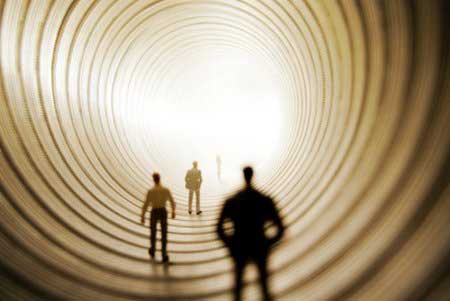 